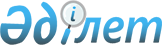 2009 жылдың сәуір-маусымында және қазан-желтоқсанында азаматтарды мерзімді әскери қызметке шақыруды ұйымдастыру және оны өткізуді қамтамасыз ету туралы
					
			Күшін жойған
			
			
		
					Ақмола облысы Бұланды ауданы әкімдігінің 2009 жылғы 12 мамырдағы № А-05/109 қаулысы. Ақмола облысы Бұланды ауданының Әділет басқармасында 2009 жылғы 17 маусымда № 1-7-83 тіркелді. Күші жойылды - Ақмола облысы Бұланды ауданы әкімдігінің 2010 жылғы 22 сәуірдегі № А-04/315 қаулысымен

      Ескерту. Күші жойылды - Ақмола облысы Бұланды ауданы әкімдігінің 2010.04.22 № А-04/315 қаулысымен.      Қазақстан Республикасының 2005 жылғы 8 шілдедегі «Әскери міндеттілік және әскери қызмет туралы», 2001 жылғы 23 қаңтардағы “Қазақстан Республикасындағы жергілікті мемлекеттік басқару және өзін-өзі басқару туралы” Заңдарына, «Белгіленген әскери қызмет мерзімін өткерген мерзімді әскери қызметтегі әскери қызметшілерді запасқа шығару және Қазақстан Республикасының азаматтарын 2009 жылдың сәуір - маусымында және қазан - желтоқсанында кезекті мерзімді әскери қызметке шақыру туралы» Қазақстан Республикасы Президентінің 2009 жылғы 1 сәуірдегі № 779 Жарлығына, «Белгіленген әскери қызмет мерзімін өткерген мерзімді әскери қызметтегі әскери қызметшілерді запасқа шығару және Қазақстан Республикасының азаматтарын 2009 жылдың сәуір - маусымында және қазан - желтоқсанында кезекті мерзімді әскери қызметке шақыру туралы» Қазақстан Республикасы Президентінің 2009 жылғы 1 сәуірдегі № 779 Жарлығын іске асыру туралы» Қазақстан Республикасы Үкіметінің 2009 жылғы 17 сәуірдегі № 543 қаулысына сәйкес, аудан әкімдігі ҚАУЛЫ ЕТЕДІ:



      1. 2009 жылдың сәуір – маусымында және қазан - желтоқсанында мұрсат мерзімге құқығы жоқ немесе шақырудан босатылмаған, он сегіз жастан бастап жиырма жеті жасқа дейінгі, сондай-ақ оқу орнынан шығып қалған, жасы жиырма жетіге толмаған және белгіленген мерзімді әскери қызметін өтемеген ер азаматтарды мерзімді әскери қызметке шақыру «Ақмола облысы Бұланды ауданының қорғаныс істері жөніндегі бөлімі» мемлекеттік мекемесі арқылы ұйымдастырылсын және оны өткізу қамтамасыз етілсін.



      2. Аудандық шақыру комиссиясы құрылсын және бекітілсін

(1-қосымша).



      3. Мерзімді әскери қызметке шақыруға жататын азаматтарды шақыру кестесі бекітілсін (2-қосымша).



      4. Кенттiң, ауылдың (селоның), ауылдық (селолық) округтiң әкiмдерi және ұйымдардың басшылары әскери мiндеттiлер мен әскерге шақырылушыларды олардың «Ақмола облысы Бұланды ауданының қорғаныс істері жөніндегі бөлімі» мемлекеттік мекемесіне шақырылғаны туралы хабардар етуге және олардың дер кезiнде келуiн қамтамасыз етуге мiндеттi.



      5. Ақмола облысы Денсаулық сақтау басқармасы жанындағы «Бұланды орталық аудандық ауруханасы» мемлекеттік коммуналдық қазыналық кәсіпорыны (келісім бойынша) және Ақмола облысы денсаулық сақтау басқармасы жанындағы «Бұланды аудандық емханасы» мемлекеттік коммуналдық қазыналық кәсіпорыны (келісім бойынша) азаматтарды тiркеу және оларды әскери қызметке шақыру кезiнде медициналық куәландырудан -өткiзудi, қажет жабдықтармен, дәрі-дәрмектермен, медициналық және шаруашылық мүлікпен қамтамасыз етсін.



      6. «Қазақстан Республикасының Ішкі істер министрлігі Ақмола облысының Ішкі істер департаменті Бұланды ауданының Ішкі істер бөлімі» мемлекеттік мекемесі (келісім бойынша) әскери қызметке шақырудан жалтарған адамдарды жеткiзудi, сондай-ақ әскерге шақырылушылардың әскери бөлiмдерге жөнелтiлуi және кетуi кезiнде қоғамдық тәртiптiң сақталуын қамтамасыз етсін.



      7. Осы қаулы күші 2009 жылғы 17 сәуірден бастап пайда болған құқықтық қатынастарға тарайды.



      8. «2008 жылдың сәуір - маусымында, қазан - желтоқсанында азаматтарды мерзімді әскери қызметке шақыруды ұйымдастыру және оны өткізуді қамтамасыз ету туралы» Бұланды ауданы әкімдігінің 2008 жылғы 03 сәуірдегі № а-4/56 (нормативтік құқықтық актілерді мемлекеттік тіркеу тізілімінде № 1-7-66 тіркелген, аудандық «Бұланды таңы», «Вести Бұланды жаршысы» газеттерінде 2008 жылғы 25 сәуірде жарияланған) қаулысының күші жойылды деп танылсын.



      9. Осы қаулының орындалуын бақылау аудан әкімінің орынбасары А.К.Еслямоваға жүктелсін.



      10. Осы қаулы Бұланды ауданының Әділет басқармасында мемлекеттік тіркеуден өткен күннен бастап күшіне енеді және ресми жарияланған күннен бастап қолданысқа енгізіледі.      Бұланды ауданының

      әкімі                                      Е.Б.Нұғыманов      КЕЛІСІЛДІ:      «Ақмола облысы

      Бұланды ауданының Қорғаныс

      істері жөніндегі бөлімі»

      мемлекеттік мекемесінің

      бастығы                                    К.М.Камалиев      «Қазақстан Республикасының

      Ішкі істер министрлігі

      Ақмола облысының

      Ішкі істер департаменті

      Бұланды ауданының

      Ішкі істер бөлімі»

      мемлекеттік мекемесінің

      бастығы                                    Н.Қ.Омаров      Ақмола облысы

      Денсаулық сақтау

      басқармасы жанындағы

      «Бұланды орталық

      аудандық ауруханасы»

      мемлекеттік коммуналдық

      қазыналық кәсіпорнының

      бас дәрігері                               Ғ.Қ.Садуақасов      Ақмола облысы

      Денсаулық сақтау

      басқармасы жанындағы

      «Бұланды аудандық емханасы»

      мемлекеттік коммуналдық

      қазыналық кәсіпорынының

      бас дәрігері                               О.Г.Букарь

Аудан әкімдігінің

12.05.2009 жылғы

№ а-05/109 қаулысына

1 қосымшаАзаматтарды мерзімді әскери қызметке шақыруды өткізу және

Әскери оқу орындарына түсетін кандидаттарға медициналық

куәландыру жүргізу жөніндегі аудандық шақыру комиссиясының құрамы

Аудан әкімдігінің

12.05.2009 жылғы

№ а-05/109 қаулысына

2 қосымшаШақыру өткізу кестесі

сәуір-маусымКестенің жалғасы:Кестенің жалғасы:Кестенің жалғасы:

Аудан әкімдігінің

12.05.2009 жылғы

№ а-05/109 қаулысына

3 қосымшаШақыру өткізу Кестесі

қазан-желтоқсанКестенің жалғасы:Кестенің жалғасы:
					© 2012. Қазақстан Республикасы Әділет министрлігінің «Қазақстан Республикасының Заңнама және құқықтық ақпарат институты» ШЖҚ РМК
				Камалиев

Қуанышбек

Манысбекұлы- «Ақмола облысының Бұланды ауданының қорғаныс істері жөніндегі бөлімі» мемлекеттік мекемесінің бастығы, комиссия төрағасы (келісім бойынша)Салий

Владимир

Иванович- «Бұланды ауданы әкімі аппараты» мемлекеттік мекемесінің бас маманы, комиссия төрағасының орынбасарыКомиссия мүшелері:Комиссия мүшелері:Апсаметов

Еркеш

Құсманұлы- «Қазақстан Республикасының Ішкі істер Министрлігі Ақмола облысының Ішкі істер департаменті Бұланды аудандық Ішкі істер бөлімі» мемлекеттік мекемесі бастығының қызмет жөніндегі орынбасары (келісім бойынша)Садуақасов

Тайбасар

Төлегенұлы- Ақмола облысы Денсаулық сақтау басқармасы жанындағы «Бұланды орталық аудандық ауруханасы» мемлекеттік коммуналдық қазыналық кәсіпорынының хирургия бөлімше-

сінің дәрігер - хирургі, медициналық комиссияның төрағасы (келісім бойынша)Қанаева

Таңсық

Ғалымжанқызы- Ақмола облысы Денсаулық сақтау басқармасы жанындағы «Бұланды аудандық емханасы» мемлекеттік коммуналдық қазыналық кәсіпорынының медициналық статисі, комиссия хатшысы (келісім бойынша)Рет№Ауылдық округтердің атауларыБарлығыКомиссия өтетін күндерКомиссия өтетін күндерКомиссия өтетін күндерКомиссия өтетін күндерКомиссия өтетін күндерРет№Ауылдық округтердің атауларыБарлығы17 сәуір 200920 сәуір 200921

сәуір 200922

сәуір 200923 сәуір 20091Журавлевка а/о702Карамышевка а/о593Новобратск а/о334Даниловка а/о415Вознесенка а/о656Капитоновка а/о257Қараөзек а/о458Никольск а/о729Ерголка а/О5310Айнакөл а/о911Амангелді а/о4212Макинск қаласы4445050505050ЖИЫНТЫҒЫ958505050505024 сәуір 200927 сәуір 200928 сәуір 200929 сәуір 200904 мамыр 200905 мамыр 200906 мамыр 200912 мамыр 200913 мамыр 200914 мамыр 2009502050933415025505050445050504450455042415015 мамыр 200918

мамыр 200919

мамыр 200920

мамыр 200921

мамыр 200922

мамыр 200925

мамыр 200926

мамыр 200927

мамыр 20095025Те

е

к

с

е

р

уЖӘОО,

ЖТМ

к

а

н

д

и

д

а

т

т

а

р

ы13Те

е

к

с

е

р

уЖӘОО,

ЖТМ

к

а

н

д

и

д

а

т

т

а

р

ыТе

е

к

с

е

р

уЖӘОО,

ЖТМ

к

а

н

д

и

д

а

т

т

а

р

ыТе

е

к

с

е

р

уЖӘОО,

ЖТМ

к

а

н

д

и

д

а

т

т

а

р

ы15Те

е

к

с

е

р

уЖӘОО,

ЖТМ

к

а

н

д

и

д

а

т

т

а

р

ы25Те

е

к

с

е

р

уЖӘОО,

ЖТМ

к

а

н

д

и

д

а

т

т

а

р

ы45Те

е

к

с

е

р

уЖӘОО,

ЖТМ

к

а

н

д

и

д

а

т

т

а

р

ы5022Те

е

к

с

е

р

уЖӘОО,

ЖТМ

к

а

н

д

и

д

а

т

т

а

р

ы503Те

е

к

с

е

р

уЖӘОО,

ЖТМ

к

а

н

д

и

д

а

т

т

а

р

ы9Те

е

к

с

е

р

уЖӘОО,

ЖТМ

к

а

н

д

и

д

а

т

т

а

р

ы42Те

е

к

с

е

р

уЖӘОО,

ЖТМ

к

а

н

д

и

д

а

т

т

а

р

ыТе

е

к

с

е

р

уЖӘОО,

ЖТМ

к

а

н

д

и

д

а

т

т

а

р

ы4045502250459Те

е

к

с

е

р

уЖӘОО,

ЖТМ

к

а

н

д

и

д

а

т

т

а

р

ы28 мамыр 200929

мамыр 200901

маусым 200902

маусым 200903

маусым 200904

маусым 200905

маусым

2009Т

е

к

с

е

р

уЖӘОО,

ЖТМ

к

а

н

д

и

д

а

т

т

а

р

ыТ

е

к

с

е

р

уЖӘОО,

ЖТМ

к

а

н

д

и

д

а

т

т

а

р

ыТ

е

к

с

е

р

уЖӘОО,

ЖТМ

к

а

н

д

и

д

а

т

т

а

р

ыТ

е

к

с

е

р

уРет№Ауылдық округтердің атауларыБарлығыКомиссия өтетін күндерКомиссия өтетін күндерКомиссия өтетін күндерКомиссия өтетін күндерКомиссия өтетін күндерРет№Ауылдық округтердің атауларыБарлығы01 қазан 200902 қазан 200905

қазан 200906

қазан 200907

қазан 20091Журавлевка а/о752Карамышевка а/о633Новобратск а/о404Даниловка а/о505Вознесенка а/о706Капитоновка а/о307Қараөзек а/о508Никольск а/о759Ерголка а/О6010Айнакөл а/о1211Амангелді а/о5012Макинск қаласы5005050505050ЖИЫНТЫҒЫ1075505050505009

қазан 200912

қазан 200913 қазан 200914 қазан 200915 қазан 200916 қазан 200919 қазан 200920 қазан 200921 қазан 200922 қазан 200950251350405050505050505050505050385040505023

қазан 200926қазан 200927 қазан 200928 қазан 200929 қазан 200930

қазан 200902

қара-

ша 200903

қара-

ша 200904 қара-

ша 200905 қара-

ша 200906 қара-

ша 20095025Р

е

з

е

р

в

т

і

к

к

ү

н

д

е

рР

е

з

е

р

в

т

і

к

к

ү

н

д

е

рР

е

з

е

р

в

т

і

к

к

ү

н

д

е

рР

е

з

е

р

в

т

і

к

к

ү

н

д

е

рР

е

з

е

р

в

т

і

к

к

ү

н

д

е

р13Р

е

з

е

р

в

т

і

к

к

ү

н

д

е

рР

е

з

е

р

в

т

і

к

к

ү

н

д

е

рР

е

з

е

р

в

т

і

к

к

ү

н

д

е

рР

е

з

е

р

в

т

і

к

к

ү

н

д

е

рР

е

з

е

р

в

т

і

к

к

ү

н

д

е

рР

е

з

е

р

в

т

і

к

к

ү

н

д

е

рР

е

з

е

р

в

т

і

к

к

ү

н

д

е

рР

е

з

е

р

в

т

і

к

к

ү

н

д

е

рР

е

з

е

р

в

т

і

к

к

ү

н

д

е

рР

е

з

е

р

в

т

і

к

к

ү

н

д

е

рР

е

з

е

р

в

т

і

к

к

ү

н

д

е

рР

е

з

е

р

в

т

і

к

к

ү

н

д

е

рР

е

з

е

р

в

т

і

к

к

ү

н

д

е

рР

е

з

е

р

в

т

і

к

к

ү

н

д

е

рР

е

з

е

р

в

т

і

к

к

ү

н

д

е

р20Р

е

з

е

р

в

т

і

к

к

ү

н

д

е

рР

е

з

е

р

в

т

і

к

к

ү

н

д

е

рР

е

з

е

р

в

т

і

к

к

ү

н

д

е

рР

е

з

е

р

в

т

і

к

к

ү

н

д

е

рР

е

з

е

р

в

т

і

к

к

ү

н

д

е

р30Р

е

з

е

р

в

т

і

к

к

ү

н

д

е

рР

е

з

е

р

в

т

і

к

к

ү

н

д

е

рР

е

з

е

р

в

т

і

к

к

ү

н

д

е

рР

е

з

е

р

в

т

і

к

к

ү

н

д

е

рР

е

з

е

р

в

т

і

к

к

ү

н

д

е

р50Р

е

з

е

р

в

т

і

к

к

ү

н

д

е

рР

е

з

е

р

в

т

і

к

к

ү

н

д

е

рР

е

з

е

р

в

т

і

к

к

ү

н

д

е

рР

е

з

е

р

в

т

і

к

к

ү

н

д

е

рР

е

з

е

р

в

т

і

к

к

ү

н

д

е

р5025Р

е

з

е

р

в

т

і

к

к

ү

н

д

е

рР

е

з

е

р

в

т

і

к

к

ү

н

д

е

рР

е

з

е

р

в

т

і

к

к

ү

н

д

е

рР

е

з

е

р

в

т

і

к

к

ү

н

д

е

рР

е

з

е

р

в

т

і

к

к

ү

н

д

е

р1050Р

е

з

е

р

в

т

і

к

к

ү

н

д

е

рР

е

з

е

р

в

т

і

к

к

ү

н

д

е

рР

е

з

е

р

в

т

і

к

к

ү

н

д

е

рР

е

з

е

р

в

т

і

к

к

ү

н

д

е

рР

е

з

е

р

в

т

і

к

к

ү

н

д

е

р12Р

е

з

е

р

в

т

і

к

к

ү

н

д

е

рР

е

з

е

р

в

т

і

к

к

ү

н

д

е

рР

е

з

е

р

в

т

і

к

к

ү

н

д

е

рР

е

з

е

р

в

т

і

к

к

ү

н

д

е

рР

е

з

е

р

в

т

і

к

к

ү

н

д

е

р50Р

е

з

е

р

в

т

і

к

к

ү

н

д

е

рР

е

з

е

р

в

т

і

к

к

ү

н

д

е

рР

е

з

е

р

в

т

і

к

к

ү

н

д

е

рР

е

з

е

р

в

т

і

к

к

ү

н

д

е

рР

е

з

е

р

в

т

і

к

к

ү

н

д

е

рР

е

з

е

р

в

т

і

к

к

ү

н

д

е

рР

е

з

е

р

в

т

і

к

к

ү

н

д

е

рР

е

з

е

р

в

т

і

к

к

ү

н

д

е

рР

е

з

е

р

в

т

і

к

к

ү

н

д

е

рР

е

з

е

р

в

т

і

к

к

ү

н

д

е

р505050475050Р

е

з

е

р

в

т

і

к

к

ү

н

д

е

рР

е

з

е

р

в

т

і

к

к

ү

н

д

е

рР

е

з

е

р

в

т

і

к

к

ү

н

д

е

рР

е

з

е

р

в

т

і

к

к

ү

н

д

е

рР

е

з

е

р

в

т

і

к

к

ү

н

д

е

р